ESTADO DO MARANHÃO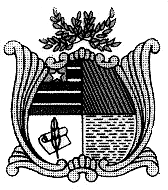 Assembleia LegislativaGabinete do Deputado Edivaldo HolandaProjeto de Lei nº       / 2022                                                            Declara de Utilidade Pública o Instituto de Orientação e Prática Jurídica – IOPJ. Art. 1º Declara de Utilidade Pública o Instituto de Orientação e Prática Jurídica – IOPJ.Art. 2º   Esta lei entra em vigor na data de sua publicação.PLENÁRIO DEPUTADO “NAGIB HAICKEL” DO PALÁCIO “MANUEL   BECKMAN”, em 08 de novembro de 2022.  Edivaldo HolandaDeputado Estadual – PSDESTADO DO MARANHÃOAssembleia LegislativaGabinete do Deputado Edivaldo HolandaJUSTIFICATIVA                       O Instituto de Orientação e Prática Jurídica – IOPJ, instituído em 07 de novembro de 2019, devidamente registrado sob o CNPJ nº 08.573.469.0001/21, é pessoa jurídica de direito privado, natureza associativa, sem fins lucrativos, de duração indeterminada, com sede provisória e foro, na Rua Inácio Xavier de Carvalho, 660, Ed. Ciel, Ponte do São Francisco, sala 205,  Cep 65076-360, São Luís-MA.                       O Instituto tem por finalidade e objetivos principais: I) Promover a integração ao mercado de trabalho, com realização de cursos de capacitações; II) Promover as atividades culturais e sociais como instrumento de fortalecimento da cidadania; III) Operação de páginas de internet (websites) ou de ferramentas de busca (search engine), para gerar e manter grandes bases de dados de endereços e conteúdos de internet, voltadas às finalidades desta entidade; IV) Promover a edição de livros (literários, didáticos, infantis, dicionários, atlas, enciclopédias, na forma impressa, eletrônica e internet, bem como aquisição de direitos autorais para a edição e disseminação de livros e gestão de direitos de obras literárias.        Nestes termos, submeto à consideração do Plenário desta Casa Legislativa a presente proposição, e solicito o valoroso apoio dos Nobres Pares, no sentido de aprovação do presente Projeto de Lei, por se tratar de medida de relevante contribuição social. Edivaldo HolandaDeputado Estadual – PSD